Iona School for Ministry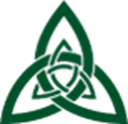 		     Rule of LifeJunior StudentsFebruary 17, 2021The Rev. Carol Petty, D. Min.Class DescriptionThis class includes both introspection and group interaction, as we think together about a personal Rule of Life. Class ObjectivesIn this class, students will:Define Rule of Life, exploring examples and metaphors. Review the concept of a value-based Rule of Life Examine their own practices and create/review their personal RuleClass ScheduleTopic introductionReview Personal praxis/values and create/review RuleShare Rule and Intention with classmate(s)Suggested ResourcesFor further reading:Always We Begin Again: The Benedictine Way of Living. John McQuiston II, Morehouse Publishing, 1996.The Rule of the Society of Saint John the Evangelist. SSJE North American Congregation, Cowley Publishing, 1997.The Rule of Benedict: Insights for the Ages. Joan Chittister, Crossroad Publishing, 1992.Handouts:Rule of Life activity sheet.Excerpt from McQuiston. Always We Begin Again, “Each Day,” p. 19-20.Poem “Days” by Billy Collins.Poem “A Summer Day” by Mary Oliver.